Arbeitsblatt 5: Karikaturen als Ausdruck von KritikAufgaben1. Beschreiben Sie die Karikaturen und interpretieren Sie sie.2. Recherchieren Sie weitere Karikaturen zur aktuellen Situation in Polen und vergleichen Sie die Darstellungen. Welche typischen Attribute wiederholen sich? Was wird besonders kritisiert und auf welche Weise? Einen erläuternden Text sowie weitere Karikaturen finden Sie zum Beispiel hier: https://historischdenken.hypotheses.org/3122 (Zugriff: 19.02.2016).3. Welche Aufgabe haben Karikaturen Ihrer Meinung nach grundsätzlich? Gibt es Grenzen des guten Geschmacks? Berücksichtigen Sie bei der Diskussion auch den Artikel über den polnischen Karikaturisten Andrzej Milewski in der Welt vom 11.01.2016	 http://www.welt.de/politik/ausland/article150855237/Minderheiten-zu-kritisieren-ist-doch-keine-Kunst.html (Zugriff: 19.02.2016).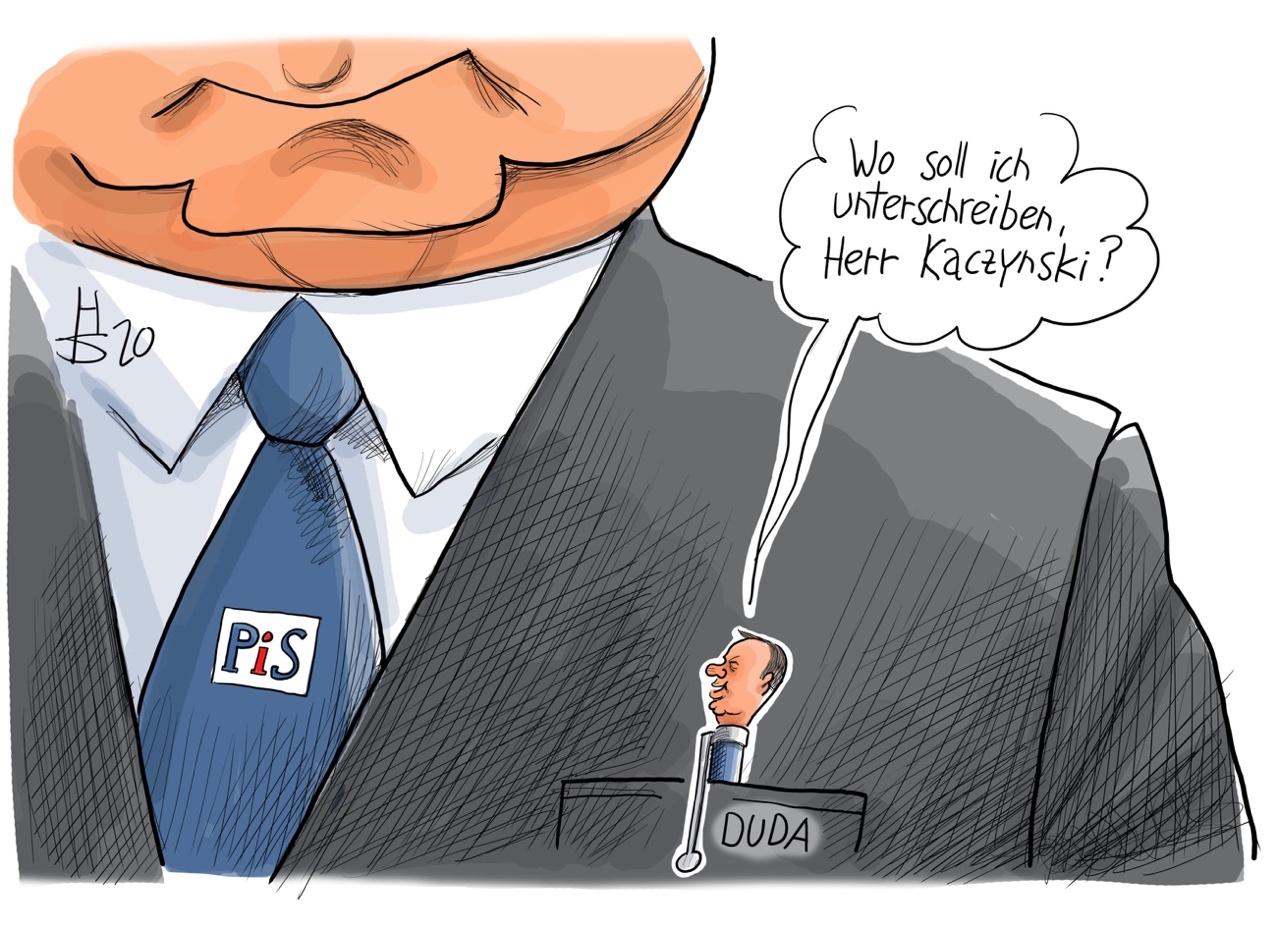                 M1                                                                                          © Heiko Sakurai                M1                                                                                          © Heiko Sakurai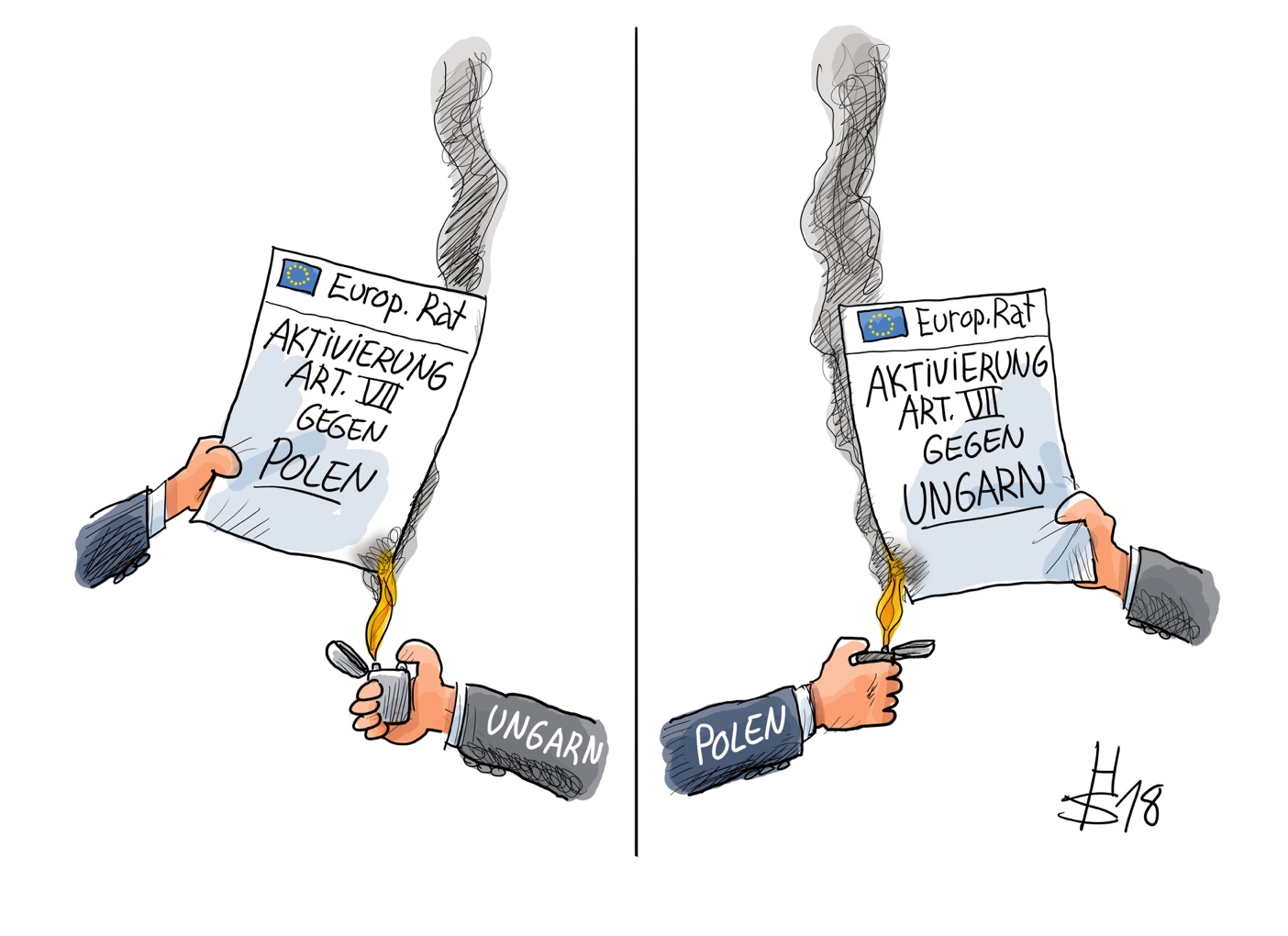                 M2                                                                                         © Heiko Sakurai                M2                                                                                         © Heiko Sakurai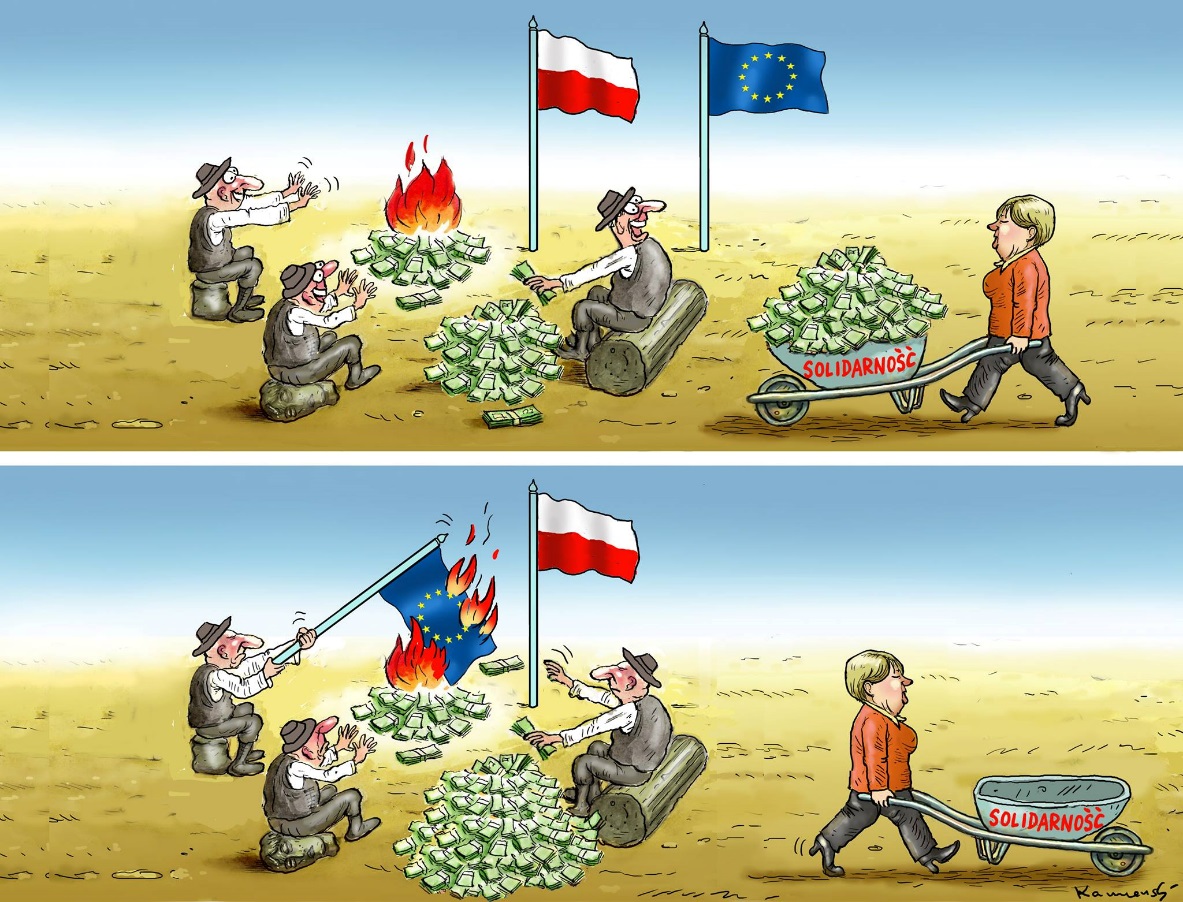                M3                                                                                         © Marian Kamensky